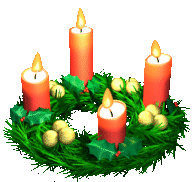 2. B	 TÝDENNÍ PLÁN14. týden	(28. 11. – 2. 12. 2022) PŘEDMĚTCO BUDEME UČIT?JAK SE MI DAŘÍ?JAK ZPRACOVÁVÁME V PŘÍPADĚ NEMOCI?ČESKÝ JAZYKuč. str. 34 - 35Dokáži oddělit slova ve větách.Určuji a tvořím slova nadřazená, podřazená a souřadná.ústně str. 34 - 35písemně 34/2, 35/2ČESKÝ JAZYKPS str. 21 - 24Dokáži oddělit slova ve větách.Určuji a tvořím slova nadřazená, podřazená a souřadná.PS str. 21 – 24ČTENÍ,       PSANÍČítanka str. 32 – 33Dokážu číst hlasitě se správnou intonací.Odpovím na otázky k textu.ČTENÍ,       PSANÍPísanka str. 24 - 25Správně napíši písmena j, p a slova s nimi.MATEMATIKAPS str. 44 - 47Sčítám a odčítám do 40.Pracuji v různých prostředích, hledám více možností a nevzdávám se.Seznámím se s povrchem krychle.Připomínám dlouhodobý úkol – měření rozpětí paží a výšky – v prosinci budeme hodnotit ve škole.Ve středu budeme psát opakovací test – sčítání a odčítání, porovnávání čísel, autobus, stavby z kostekPRVOUKAPS str. 21 - 22Dokáži vysvětlit pojem právo a povinnost.Vytvořím si vlastní denní rozvrh.Pomáháme si. Seznamuji se s nářadím a přístroji. 